Název projektu

PODNIKATELSKÝ PLÁNJméno a příjmeníDatum:Verze #:1.	SHRNUTÍ – MANAGEMENT SUMMARY	42.	PŘEDSTAVENÍ SPOLEČNOSTI	52.1.	ZÁKLADNÍ ÚDAJE	52.2.	POPIS SPOLEČNOSTI	62.3.	KLÍČOVÍ LIDÉ VE FIRMĚ	63.	POPIS PODNIKATELSKÉ PŘÍLEŽITOSTI	74.	PRODUKT	84.1.	POPIS VÝROBKU NEBO SLUŽBY	84.2.	SILNÉ A SLABÉ STRÁNKY PRODUKTŮ	84.3.	SROVNÁNÍ PRODUKTU S PRODUKTY KONKURENCE	84.4.	JEDINEČNOST VÝROBKU/SLUŽBY	84.5.	DOPADY NA ŽIVOTNÍ PROSTŘEDÍ	84.6.	VIZE DO BUDOUCNA	85.	REALIZACE	95.1.	VÝROBNÍ PLÁN	95.2.	REALIZAČNÍ TÝM	95.3.	ZAJIŠTĚNÍ POTŘEBNÝCH VSTUPŮ A DODAVATELŮ	96.	ZÁKAZNÍCI	106.1.	CÍLOVÁ SKUPINA	106.2.	PRVNÍ VLAŠTOVKY	106.3.	CESTA K ZÁKAZNÍKOVI	106.4.	POPIS IDEÁLNÍHO PRODUKTU DLE ZÁKAZNÍKA	107.	KONKURENCE	117.1.	POPIS KONKURENCE, JEJÍ ANALÝZA	117.1.1.	PŘÍMÁ/NEPŘÍMÁ KONKURENCE	117.1.2.	POTENCIÁLNÍ KONKURENCE	117.1.3.	HROZBY OD KONKURENCE	117.1.4.	NEJSILNĚJŠÍ HRÁČI V ODVĚTVÍ	117.1.5.	ANALÝZA KONKURENCE	117.2.	SROVNÁNÍ SE S KONKURENCÍ 	167.3.	POSITIONING SPOLEČNOSTI	167.4.	IDENTIFIKACE KONKURENČNÍ VÝHODY	178.	MARKETINGOVÝ PLÁN	188.1.	ANALÝZA TRHU	188.1.1.	BCG MATICE	188.2.	MARKETINGOVÁ STRATEGIE	188.3.	MARKETINGOVÁ TAKTIKA	188.3.1.	PROVÁZÁNÍ VLASTNOSTÍ PRODUKTU S HODNOTOU PRO ZÁKAZNÍKA	188.3.2.	CENOVÁ POLITIKA	188.3.3.	KOMUNIKAČNÍ MIX	198.3.4.	DISTRIBUČNÍ MIX	199.	FINANČNÍ PLÁN	209.1.	ZDROJE FINANCOVÁNÍ 	209.1.1.	VLASTNÍ ZDROJE	209.1.2.	CIZÍ ZDROJE	209.2.	PŘEHLED NÁKLADŮ	209.2.1.	VSTUPNÍ NÁKLADY	209.2.2.	PROVOZNÍ NÁKLADY	209.3.	CENOTVORBA 	209.3.1.	STANOVENÍ NÁKLADŮ	209.3.2.	STANOVENÍ MARŽE	209.3.3.	CENOVÝ MODEL	209.3.4.	SROVNÁNÍ CEN S KONKURENCÍ	209.4.	REALISTICKÝ ODHAD FINANČÍHO PLÁNU 	219.4.1.	VÝKAZ ZISKU A ZTRÁT	219.4.2.	CASHFLOW	219.4.3.	ROZVAHA	219.5.	OPTIMISTICKÝ ODHAD FINANČÍHO PLÁNU	219.5.1.	VÝKAZ ZISKU A ZTRÁT	219.5.2.	CASHFLOW	219.5.3.	ROZVAHA	219.6.	PESIMISTICKÝ ODHAD FINANČÍHO PLÁNU	219.6.1.	VÝKAZ ZISKU A ZTRÁT	219.6.2.	CASHFLOW	229.6.3.	ROZVAHA	2210.	SWOT ANALÝZA PODNIKÁNÍ	2310.1.	SILNÉ STRÁNKY PODNIKÁNÍ	2310.2.	SLABÉ STRÁNKY PODNIKÁNÍ	2310.3.	PŘÍLEŽITOSTI NA TRHU	2310.4.	HROZBY TRHU	2311.	ČASOVÝ HARMONOGRAM	2411.1.	PŘÍPRAVNÁ FÁZE PODNIKÁNÍ	2411.2.	TESTOVÁNÍ TRHU	2411.3.	RŮST PODNIKÁNÍ	2411.4.	EXPANZE DO ZAHRANIČÍ / NA DALŠÍ TRHY	2412.	PŘÍLOHY	25Shrnutí – Management summaryPředstavení společnostiZákladní údajeNázev společnosti:Sídlo společnosti:Právní forma:Identifikační číslo:Kontaktní osoba:Telefonní číslo:Jednatel:Společník:Podíl (%):Společník:Podíl (%):Společník:Podíl (%):Popis společnostiKlíčoví lidé ve firměJméno, příjmení, titulyProfesní životopis: Ve firmě bude odpovědný/odpovědná za:Jméno, příjmení, titulyProfesní životopis: Ve firmě bude odpovědný/odpovědná za:Jméno, příjmení, titulyProfesní životopis: Ve firmě bude odpovědný/odpovědná za:Popis podnikatelské příležitostiProduktPopis výrobku nebo službySilné a slabé stránky produktůSrovnání produktu s produkty konkurenceJedinečnost výrobku/službyDopady na životní prostředíVize do budoucnaRealizaceVýrobní plánPotřebné vstupy:Postup výroby:Realizační týmZajištění potřebných vstupů a dodavatelůZákazníciCílová skupinaPrvní vlaštovkyCesta k zákazníkoviPopis ideálního produktu dle zákazníkaKonkurencePopis konkurence, její analýza	Přímá/nepřímá konkurencePotenciální konkurenceHrozby od konkurenceNejsilnější hráči v odvětvíAnalýza konkurenceKonkurence 1 Shrnutí: Popis: Bod 1Bod 2Bod 3 atp.Regionální působnost a cílové trhy:Bod 1Bod 2Bod 3 atp.Silné stránky daného řešení:Silná stránka 1Silná stránka 2 Silná stránka 3 atp.Slabé stránky daného řešení: Slabá stránka 1Slabá stránka 2 atp.Klíčová konkurenční výhoda na trhu:Zajímavé vlastnosti (inspirace pro nás):Vlastnost 1Vlastnost 2 atp.V čem si primárně konkurujeme:Vlastnost 1Vlastnost 2 atp.Naše výhoda nad konkurencí:Naše výhoda 1Naše výhoda 2 atp.Ceník: Varianta 1Varianta 2Klienti, velikost a podíl na trhu: Klient 1Velikost: Podíl na trhu:Klient 2Velikost: Podíl na trhu:Klient 3Velikost: Podíl na trhu:Segment trhu – na jaké zákazníky cílí?Segment 1Segment 2Marketingová strategie:Plánují něco nového?Finanční výsledky konkurentů:Konkurence 2Shrnutí: Popis: Bod 1Bod 2Bod 3 atp.Regionální působnost a cílové trhy:Bod 1Bod 2Bod 3 atp.Silné stránky daného řešení:Silná stránka 1Silná stránka 2 Silná stránka 3 atp.Slabé stránky daného řešení: Slabá stránka 1Slabá stránka 2 atp.Klíčová konkurenční výhoda na trhu:Zajímavé vlastnosti (inspirace pro nás):Vlastnost 1Vlastnost 2 atp.V čem si primárně konkurujeme:Vlastnost 1Vlastnost 2 atp.Naše výhoda nad konkurencí:Naše výhoda 1Naše výhoda 2 atp.Ceník: Varianta 1Varianta 2Klienti, velikost a podíl na trhu: Klient 1Velikost: Podíl na trhu:Klient 2Velikost: Podíl na trhu:Klient 3Velikost: Podíl na trhu:Segment trhu – na jaké zákazníky cílí?Segment 1Segment 2Marketingová strategie:Plánují něco nového?Finanční výsledky konkurentů:Srovnání se s konkurencí	Positioning společnosti	Identifikace konkurenční výhody	 Marketingový plánAnalýza trhuBCG matice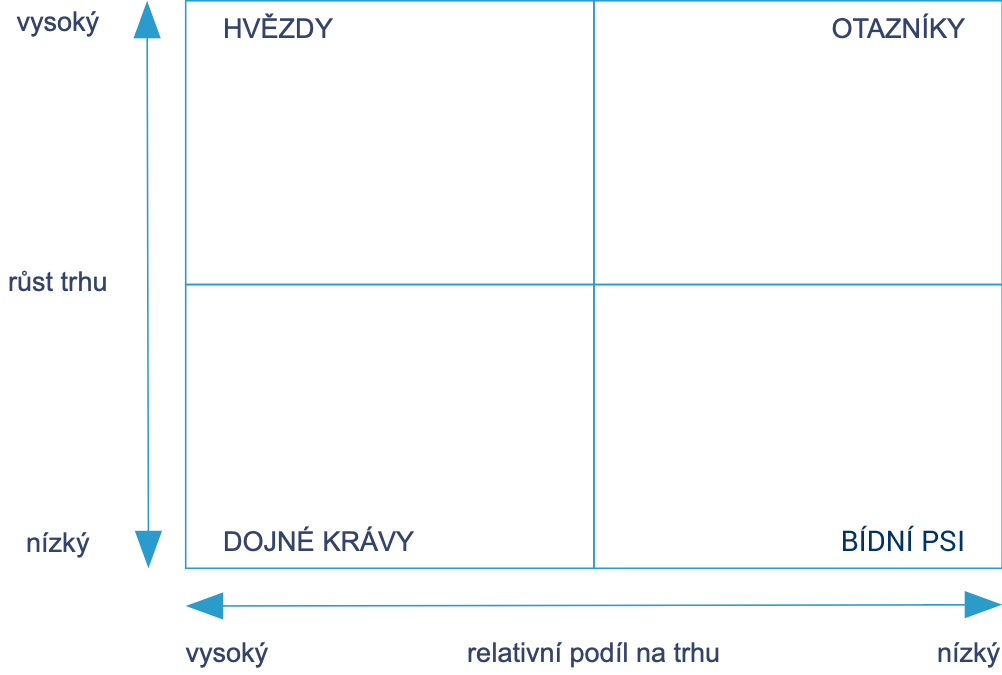 Marketingová strategieMarketingová taktikaProvázání vlastností produktu s hodnotou pro zákazníkaCenová politikaKomunikační mixDistribuční mixFinanční plánZdroje financování	Vlastní zdrojeCizí zdrojePřehled nákladů	Vstupní nákladyProvozní nákladyFixní nákladyVariabilní náklady Cenotvorba	Stanovení nákladůStanovení maržeCenový modelSrovnání cen s konkurencíRealistický odhad finančního plánu	Výkaz zisku a ztrátTržby z prodeje: Výrobní náklady: Hrubá marže: Seznam provozních nákladů: Hrubý zisk: Čistý zisk: CashflowRozvahaOptimistický odhad finančního plánu	Výkaz zisku a ztrátTržby z prodeje: Výrobní náklady: Hrubá marže: Seznam provozních nákladů: Hrubý zisk: Čistý zisk: CashflowRozvahaPesimistický odhad finančního plánu	Výkaz zisku a ztrátTržby z prodeje: Výrobní náklady: Hrubá marže: Seznam provozních nákladů: Hrubý zisk: Čistý zisk: CashflowRozvahaSWOT analýza podnikáníSilné stránky podnikáníSlabé stránky podnikáníPříležitosti na trhuHrozbyČasový harmonogramPřípravná fáze podnikáníTestování trhuRůst podnikáníExpanze do zahraničí / na další trhyPřílohyDěkujeme za váš čas.Rádi vám poskytneme více informací.Jméno a příjmeníTelefon:E-mail: